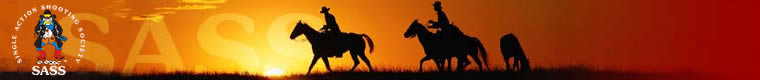 Virginia City MarshalsClub Application2019 – 2020 SeasonName: ______________________________________________________   SASS#:__________________NRA#: ___________________ Alias: _______________________________________________________Address: _____________________________________________________________________________City ___________________________________________ State __________  Zip code _______________Home Phone Number: _______________________________Email Address: ________________________________________________________________________Minor Family MembersName _____________________________ Alias_____________________ SASS# ___________________Name _____________________________ Alias ____________________ SASS# ____________________2019 – 2020 dues:  Check_________  Cash_________  Date___________________The sport of Cowboy Action Shooting consists of shooting targets, many of which are steel, with live, all-lead ammunition.  All ammunition must be loaded to SASS (Single Action Shooting Society) specifications for the safety of participants and spectators.  If you are uncertain of your ammunition speed or type, contact the match director.  Participation in this sport is done so with the knowledge that shooting firearms is inherently dangerous and it is impossible to guarantee completely that occasional lead splatter will not enter the shooting or spectator area.  Every precaution is taken at the National Rifle Association (NRA) range to make this a safe shoot.  However, we cannot be held responsible for injuries or property damage which may be caused during a shooting match.  ALL participants and observers must wear hearing and eye protection during the match.   The club is not responsible for personal injuries or damage to vehicles, equipment, firearms, or clothing.  Unsafe behavior, improper use of firearms, failure to obey safety instructions, use of alcohol or drugs (illegal or performance hampering prescription or over-the-counter), failure to respond to any safety command will result in immediate disqualification from the match and an escort off the shooting grounds.Signing this application indicates that you agree with the above condition of the match and that you knowingly forfeit the right to hold the Virginia City Marshals, its officers, workers, and match personnel liable for injuries or damages caused while participating in shooting event.  This is to include the action of third parties.Signed ________________________________________________________   Date_________________Parent/Guardian signature required for minors under 18.  Please note if for minor__________Witnessed: ___________________________________________________   Date:  _________________